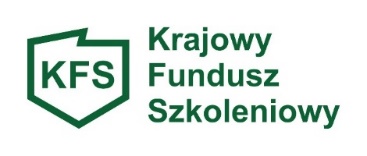 Załącznik nr 1	 Program kształcenia ustawicznegoNazwa formy kształcenia (kurs/studia podyplomowe) ……………………………………………………………………………………………………………………………………………………………………………………………………………………………………………………………………………………………………………………………………………………………………………………………………………………………………………………………………………………………………………………………………………………………………………………………………………………………………………………………….2.  Czas trwania, liczba godzin kształcenia i sposób jego organizacji………………………………………………………………………………………………………………………………………………………………………………………………………………………………………………………………………………………………………………………………………………………………………………………………………………………………………………………………………………………………………………………………………………………………………………………………………………………………………………………………Wymagania wstępne dla uczestników……………………………………………………………………………………………………………………………………………………………………………………………………………………………………………………………………………………………………………………………………………………………………………………………………………………………………………………………………………………………………………………………………………………………………………………………………………………………………………………………….Cele kształcenia i sposoby ich osiągania……………………………………………………………………………………………………………………………………………………………………………………………………………………………………………………………………………………………………………………………………………………………………………………………………………………………………………………………………………………………………………………………………………………………………………………………………………………………………………………………….5.  Plan nauczania określający nazwę zajęć, ich wymiar oraz treść nauczania w zakresie poszczególnych zajęćOpis efektów kształcenia…………………………………………………………………………………………………………………………………………………….…………...…………………………………………………………………………………………………………………………………………………….……………………………………………………………………………………………………………………………………………………...……………………………………………………………………………………………………………………………………………………………………..7.  Wykaz literatury oraz niezbędnych środków i materiałów dydaktycznych ……………………………………………………………………………………………………………………………………………………...…………………………………………………………………………………………………………………………………………………….……………………………………………………………………………………………………………………………………………………...…………………………………………………………………………………………………………………………………………………………………………………………. 8.  Sposób i forma zaliczenia………………………………………………………………………………………………………………………………………………………………………………………………………………………………………………………………………………………………………………………………………………………………………………………………………………………………………………………………………………………………………………………………………………………………………………………………………………………………………………………………. ……………………………………………………….........podpis i pieczęć dyrektora/kierownika realizatora kształcenia lub osoby upoważnionej do występowania w jego imieniuL.p.Nazwa zajęćWymiar zajęćWymiar zajęćTreści nauczania w zakresie  poszczególnych zajęćL.p.Nazwa zajęćzajęcia teoretycznezajęcia praktyczneTreści nauczania w zakresie  poszczególnych zajęć